   《招标文件》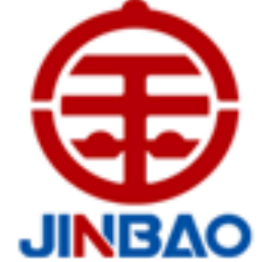 项目名称：7000吨年高速高频板5G用（HVLP）铜箔项目单级立式泵采购招标单位：山东金宝电子有限公司2024年01月08日                                   招标文件山东金宝电子有限公司就“7000吨年高速高频板5G用（HVLP）铜箔项目配套单级立式泵”现进行招标采购，我公司本着公平、公正、公开的原则，真诚邀请具有相关资质及履约能力的供应商参加投标，具体事项如下：招标人：山东金宝电子有限公司二、项目名称：单级立式泵采购三、投标时间：技术投标时间：2024.01.09-01.14商务投标时间：2024.01.15-01.17四、技术联系人：    尹瑞权联系方式：  13780923594 邮箱： jinbaosheb@ chinajinbao.com商务联系人： 方秀芹0535-2701503投标地点：山东省烟台招远市国大路268号七、邮    编：265400八、投标保证金： 5000 元    汇款资料：单位名称：山东金宝电子有限公司帐    号：5000 6473 3510 017开 户 行：恒丰银行招远支行投标保证金，在竞标结束后，无息返还。中标方投标保证金，在签订合同后，无息返还；中标方放弃中标权利，投标保证金将不予以返还。未缴纳投标保证金的，一律不能参与开标。开标需要先进行技术投标，确定技术方案，再进行商务投标，未确定技术方案的商务投标，开标时一律作废。技术投标需要将技术方案以邮件的形式发送到我公司技术联系人的邮箱中（联系人：尹瑞权）；商务投标可以将标书邮寄、直接送达商务投标地点或以邮件形式发送至指定邮箱（联系人：方秀芹jinbaocgzb@chinajinbao.com），纸质标书务必要密封。第一部分   投标须知投标要求1、投标人应根据招标人提供的项目需求设计整体解决方案，制定项目配置及实施方案，进行分项报价，并提供方案说明及服务承诺。2、投标人应按照招标文件的要求提供完整、准确的投标文件，保证所指定的解决方案满足招标人所提出的项目全部要求，并对所有资料的真实性承担法律责任。3、招标人保留与投标人的报价进行商务谈判的权利，同时保留对投标人的客户进行咨询（不涉及商业机密内容）的权利。4、在参与本次招标过程中出现以下情况或行为，将取消其投标资格且不予返还投标保证金：①采取弄虚作假的方式，提供虚假的信息或资料；②存在不正当竞争，如：串标、陪标现象；③存在贿赂、威胁、利诱等行为，妄图影响招标的真实性、公正性；（该行为将被记录在案，永久性取消投标资格。）投标无效有以下情形的投标文件，视为无效：逾期未送达投标文件的；未按规定递交密封投标文件的；投标文件的编制、内容与招标文件存在明显差异或不符的；未加盖公章或无授权委托书的；三、投标文件的构成1、资质文件；①营业执照②授权委托书③企业资质及行业认证文件资料④产品专利项目实施案例及相关资料；项目方案①设备设施配置、清单及详细资料②《项目解决方案及服务内容》③项目设计及实施方案④项目实施进度计划及人员安排⑤售后服务方案⑥应急预案4、报价提交《项目设备配置报价》，包括但不限于品牌、规格、数量或工程量、单价、材质、增值税税费等。5、标书要求本招标项目要求投标者根据上述要求，将有关资料整理做成标书，标书要求一正一副。四、保密招标人提供的招标文件及涉及的所有资料，投标人不得向第三方透露。给招标人造成损失的，将依法追究法律责任。第二部分  付款及工期要求一、付款要求1、付款形式：电汇2、付款方式：2.1、①预付款30%；②安装完成验收合格付款60%；③质保金10%（一年后付清）；预付款，需开具同等金额银行履约保函后才能付款。2.2、①到货安装完成验收合格付款90%；②质保金10%（一年后付清）。2.3、或者比上述两者更优越的付款条件。3、售后或其他要求：二、工期要求1、交货日期：合同签订后20日。2、交货地点： 招远市金晖路229号技术指标及规格要求标的物：二、技术要求： 1.严格按照招标方技术参数及材质要求提供产品（国内一线品牌）：机械密封动、静环：浸锑石墨、碳化硅2.结构合理、运行平稳、效率高、低噪声、节能型；3.泵体及泵盖等加工平整圆滑，不能有夹渣、气孔等，确保无渗漏；4. 维修方便：更换密封、轴承、简易方便；5.投标前需提供完整的技术参数和电机功率、口径等（按照表格提供参数）；中标后需根据招标方要求提供设备所有附件及合格证、使用说明书、CAD安装尺寸图纸等文本资料；6.投标方负责运输及装卸费用。7.提供近3年在电解铜箔行业或类似行业的项目业绩。注：（现场联系人：薛林源  13583535466）三、保证条款1、中标方依据合同及招标方要求将标的运至招标方，招标方现场初步验收合格方可改造安装，如验收不合格中标方将标的物运回，并赔偿由此给招标方造成的全部损失，招标方有权自应付款中直接扣除，有权直接解除合同，且无需承担任何责任。2.因中标方所供货物给招标方造成环保等其他方面相关损失，中标方需承担全部赔偿责任。四、交货期及运费交货期，自合同签订生效之日起20日。中标方负责到招标方的运输及费用。如逾期到货，按合同应按合同总值的20%支付违约金给买方，招标方可直接从货款中扣除。如招标方逾期付款，按合同标的金额千分之一/日支付违约金给卖方。五、有关知识产权因执行本合同的需要,投标方提供的与本合同有关的设备、材料、工序工艺及其他知识产权,招标方有永久的使用权等权利，投标方应保障招标方在使用时不会发生侵犯第三方专利权、商业机密等情况。若发生侵害第三方权利的情况, 投标方应负责与第三方交涉, 并承担由此产生的全部法律和经济责任, 并对因为该侵权行为给招标方造成的损失承担赔偿责任。六、售后服务、质量保证：售后服务事项在合同中进行约定。注：以下为合同模板，投标方参入即认可合同模板所有条款。XXX设备购销合同甲方（采购方）：山东金宝电子有限公司 乙方（供货方）： XXX公司经甲、乙双方友好协商，本着平等互利的原则，根据《中华人民共和国民法典》及相关法律的规定，就甲方向乙方购买以下设备达成如下协议：一、设备名称、规格型号、数量、单价及合同额：二、交货地点、时间、方式1.交货地点：XX省XX市XX路XX号；2.交货时间：合同生效后，XX日之前货到甲方指定地点；3.运输方式、运输责任及运输费用负担：乙方负责到甲方工厂的包装、装卸货、运输及保险费用。三、付款方式1.预付款：签订合同，甲方以银行承兑（6个月）支付乙方合同总价XX % 做为预付款，即RMB XX元，（大写）：人民币XX 万元整），乙方10个日历日内开具等额的增值税发票交付甲方；2.发货款：设备制作完成后，乙方提前10个日历日通知甲方，甲方收到乙方开具的等额增值税专用发票后30个日历日内以银行承兑（6个月）支付乙方合同总价XX % 的款项，即RMB XX 元，（大写）：人民币XX万元整）；3.验收款：设备安装调试完成，收到乙方开具的剩余全额增值税专用发票后，甲方30个日历日内以银行承兑（6个月）支付乙方合同总价XX% 的款项，即RMB XX元，（大写）：人民币XX万元整）；4.保固款：质保期期满后，双方确认无任何纠纷 30日历日内，甲方支付乙方合同总价的XX %的款项，即RMBXX元，（大写）：人民币XX万元整）。（以上付款方式根据中标通知书）四、安装、调试和验收1.乙方负责设备安装及调试，负责卸车、吊装、搬运、报检及产生的费用；甲方负责水、电供应及产生的费用（或根据洽谈），且指定接口位置；2.安装调试时间：至XX年XX月XX日前安装及调试完成，甲方配合乙方调试；3.验收标准：双方共同依据设备技术标准进行设备的验收；4.乙方可将剩余材料、自带用于调试的工具带出厂区。五、设备技术标准1.以《技术附件》文件为准（若无技术附件，此项可列入技术要求），乙方必须保证合同标的产品的质量符合相关参数的要求，标的产品所使用的零配件需与规定的一致，否则按违约处理；2.乙方保证所交付的设备排放标准满足国家及甲方所在地的最新环保标准，否则按违约处理。六、培训与售后服务1.乙方负责免费对甲方技师的技术培训，并能使甲方技师达到独立操作及维护保养能力的水平，甲方指定机械、电气技师的具体人员，参与设备安装、调试的过程；2.保固期为设备验收合格后的12个月（以甲方出具的验收单为准）；3.在保固期内，如设备出现质量问题，乙方接到甲方通知后2小时之内响应，24小时之内到甲方工厂免费修理或替换该缺陷部品或设备（易损件和因甲方原因造成的损坏除外）。若乙方不能于24小时之内进行修理或替换，则甲方自行或由第三方排除故障，其费用和责任由乙方负责。因质量问题造成甲方的损失由乙方负责，并从质保金中扣抵，不足部分乙方仍需赔偿。七、安全事项乙方在设备安装调试过程中，应遵循国家有关规定和甲方安全规章制度，服从甲方管理，并签订《安全施工协议》，若由于乙方责任造成人身伤害或财产损失，全部由乙方自行承担，并赔偿由此给甲方造成的全部损失，且甲方有权从货款中直接扣除，不足部分乙方仍需赔偿。八、违约责任1.非甲方原因，乙方未按约定时间完成设备交付、安装调试，每迟延一天向甲方支付合同总金额千分之五的违约金，甲方有权直接解除合同而无需承担任何责任；2.乙方未按合同约定履行义务或设备未达到合同要求，除其他条款已有约定外，还应按合同总值的20%向甲方支付违约金，乙方需赔偿由此给甲方造成的直接损失，甲方有权自应付款中直接扣除，不足部分乙方仍需赔偿，甲方有权直接解除合同，且无需承担任何责任，乙方须返还甲方前期支付的所有费用。九、不可抗力任何一方由于不可抗力不能全部或部分履行本合同义务时，应及时采取合理措施避免损失的进一步扩大并以传真、电话等最快方式通知另一方，经合同另一方认可后，发生不可抗力的一方可全部或部分免除因该不可抗力导致的合同迟延或不能全部或部分履行的责任。双方在不可抗力事故停止后或影响消除后立即继续履行合同义务，合同条件相应延伸，如果不可抗力事故持续九十天以上时，任何一方有权书面通知对方终止本合同。十、知识产权1.乙方保证：设备不存在任何知识产权、所有权权利瑕疵，该设备及设备的销售不存在知识产权、所有权侵权行为。2.侵权保证：当出现乙方设备及设备销售知识产权侵权情形（包括因甲方使用该设备而构成对他人知识产权侵犯为由被提起诉讼、仲裁或其它赔偿请求时），乙方应承担全部赔偿责任。十一、争议解决条款本合同履约地：山东省招远市履行本合同的过程中如发生争议，双方应通过友好协商解决；协商不成，由合同履约地人民法院裁决。十二、 反贿赂乙方承诺坚决杜绝向甲方业务人员及亲属赠送财物的贿赂行为，若有此行为，乙方同意按合同总额的50%，向甲方支付违约金并赔偿甲方损失，甲方有权从货款中直接扣除、解除合同并取消供货商资格。保密任何一方不得向第三方透露因签订本合同获得和知晓的对方的商业秘密。商业秘密包括双方洽谈的情况、签署的任何文件，包括合同、协议等文件中所包含的一切信息、客户名单、采购数据、定价政策、财务资料、进货管道等。十四、其它1.本合同一式3份，甲方2份，乙方1份，自双方签字盖章之日起生效；2.所有附件均须双方签字盖章，为本合同不可分割的一部分；3.任何对本合同的修改和/或补充，必须以书面形式经双方共同签字盖章后，方具有法律效力。甲方：山东金宝电子有限公司（章） 乙方：XX
单位地址：招远市国大路268号      单位地址：XX
委托代理人签字：                 委托代理人签字：签字日期：                       签字日期：电 话：                           电 话：
开户银行：工商银行招远支行       开户银行：账 号：1606 0217 0902 4200 204    账 号：税 号：9137 0000 6134 2205 47     税 号：技术附件技术要求设备或布置图纸（若有）以下空白甲方合同章                               乙方合同章序号设备名称材质数量电机功率/极数技术参数配套轴承单价总价备注1立式单级泵3043？KW/2Q=3m/h, H=16m DN=?SKF或NSK配底板及隔振器2立式单级泵3042？KW/2Q=65m3/h，H=35m DN=?SKF或NSK配底板及隔振器3立式单级泵3042？KW/2Q=90m3/h，H=50M DN=?SKF或NSK配底板及隔振器4立式单级泵铸铁3？KW/2Q=220m3/h，H=32m DN=?SKF或NSK配底板及隔振器5立式单级泵铸铁6？KW/2Q=110m3/h，H=32m DN=?SKF或NSK配底板及隔振器6立式单级泵铸铁3？KW/2Q=175m3/h H=35m DN=? SKF或NSK配底板及隔振器7立式单级泵铸铁2？KW/2Q=100m3/h，H=45m DN=?SKF或NSK配底板及隔振器8立式单级泵铸铁2？KW/2Q=40m3/h H=40m DN=?SKF或NSK配底板及隔振器序号设备名称单位数量单价（元）总价（元）备注1合计人民币（大写）：XXX  (￥:XX)   含XX增值税、安装调试费、运费等      合计人民币（大写）：XXX  (￥:XX)   含XX增值税、安装调试费、运费等      合计人民币（大写）：XXX  (￥:XX)   含XX增值税、安装调试费、运费等      合计人民币（大写）：XXX  (￥:XX)   含XX增值税、安装调试费、运费等      合计人民币（大写）：XXX  (￥:XX)   含XX增值税、安装调试费、运费等      合计人民币（大写）：XXX  (￥:XX)   含XX增值税、安装调试费、运费等      合计人民币（大写）：XXX  (￥:XX)   含XX增值税、安装调试费、运费等      